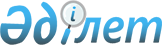 Об утверждении бюджета Николаевского сельского округа Есильского района Северо-Казахстанской области на 2020-2022 годыРешение маслихата Есильского района Северо-Казахстанской области от 8 января 2020 года № 45/277. Зарегистрировано Департаментом юстиции Северо-Казахстанской области 16 января 2020 года № 5972.
      Сноска. Вводится в действие с 01.01.2020 в соответствии с пунктом 5 настоящего решения.
      В соответствии с пунктом 2 статьи 75 Бюджетного кодекса Республики Казахстан от 4 декабря 2008 года, пунктом 2-7 статьи 6 Закона Республики Казахстан от 23 января 2001 года "О местном государственном управлении и самоуправлении в Республике Казахстан", маслихат Есильского района Северо-Казахстанской области РЕШИЛ:
      1. Утвердить бюджет Николаевского сельского округа Есильского района Северо-Казахстанской области на 2020-2022 годы согласно приложениям 1, 2, 3 соответственно, в том числе на 2020 год в следующих объемах:
      1) доходы 22 221 тысяч тенге:
      налоговые поступления 4 320,3 тысяч тенге;
      неналоговые поступления 12,7 тысяч тенге;
      поступления от продажи основного капитала 0 тысяч тенге;
      поступления трансфертов 17 888 тысяч тенге;
      2) затраты 22 221 тысяч тенге;
      3) чистое бюджетное кредитование 8 848 тысяч тенге:
      бюджетные кредиты 8 848 тысяч тенге;
      погашение бюджетных кредитов 0 тысяч тенге;
      4) сальдо по операциям с финансовыми активами 0 тысяч тенге:
      приобретение финансовых активов 0 тысяч тенге;
      поступления от продажи финансовых активов государства 0 тысяч тенге;
      5) дефицит (профицит) бюджета - 8 848 тысяч тенге;
      6) финансирование дефицита (использование профицита) бюджета 8 848 тысяч тенге:
      поступление займов 8 848 тысяч тенге;
      погашение займов 0 тысяч тенге;
      используемые остатки бюджетных средств 0 тысяч тенге.
      Сноска. Пункт 1 в редакции решения маслихата Есильского района Северо-Казахстанской области от 16.04.2020 № 48/299 (вводится в действие с 01.01.2020); в редакции решения маслихата Есильского района Северо-Казахстанской области от 23.04.2020 № 49/316 (вводится в действие с 01.01.2020); в редакции решения маслихата Есильского района СевероКазахстанской области от 30.11.2020 № 56/355 (вводится в действие с 01.01.2020).


      2. Установить, что доходы сельского бюджета на 2020 год формируются в соответствии со статьей 52-1 Бюджетного кодекса Республики Казахстан от 4 декабря 2008 года.
      3. Установить на 2020 год распределение общей суммы поступлений от налогов сельского округа, по индивидуальному подоходному налогу с доходов, не облагаемых у источника выплаты - 100 процентов.
      4. Предусмотреть на 2020 год объемы бюджетных субвенций из районного бюджета бюджету Николаевского сельского округа в сумме 10 974 тысяч тенге. 
      4-1. Предусмотреть в бюджете Николаевского сельского округа объемы целевых текущих трансфертов выделенных из районного бюджета в общем объеме 275 тысяч тенге, в том числе:
      1) на изготовление аншлагов, табличек, баннеров;
      2) на изготовление сметного расчета на благоустройство и текущий ремонт дорог.
      Распределение указанных целевых трансфертов из районного бюджета определяется решением акима Николаевского сельского округа Есильского района Северо-Казахстанской области. 
      Сноска. Решение дополнено пунктом 4-1 в соответствии с решением маслихата Есильского района Северо-Казахстанской области от 16.04.2020 № 48/299 (вводится в действие с 01.01.2020). 


      4-2. Предусмотреть в бюджете Николаевского сельского округа на 2020 год кредиты из областного бюджета из средств внутренних займов, передаваемых бюджетам сельских округов для финансирования мер в рамках Дорожной карты занятости, в том числе:
      на обустройство спортивно-игровой площадки в селе Николаевка.
      Распределение указанных кредитов из областного бюджета определяется решением акима Николаевского сельского округа Есильского района Северо-Казахстанской области "О реализации решения маслихата Есильского района "Об утверждении бюджета Николаевского сельского округа Есильского района Северо-Казахстанской области на 2020-2022 годы.
      Сноска. Решение дополнено пунктом 4-2 в соответствии с решением маслихата Есильского района Северо-Казахстанской области от 23.04.2020 № 49/316 (вводится в действие с 01.01.2020).


      4-3. Предусмотреть в бюджете Николаевского сельского округа на 2020 год объемы целевых текущих трансфертов выделенных из областного бюджета, в том числе:
      на текущий ремонт уличного освещения в селе Николаевка Николаевского сельского округа;
      на текущий ремонт уличного освещения в селе Каратал Николаевского сельского округа.
      Распределение указанных целевых текущих трансфертов из областного бюджета определяется решением акима Николаевского сельского округа Есильского района Северо-Казахстанской области "О реализации решения маслихата Есильского района Северо-Казахстанской области "Об утверждении бюджета Николаевского сельского округа Есильского района Северо-Казахстанской области на 2020-2022 годы.
      Сноска. Решение дополнено пунктом 4-3 в соответствии с решением маслихата Есильского района Северо-Казахстанской области от 30.11.2020 № 56/355 (вводится в действие с 01.01.2020).


      5. Настоящее решение вводится в действие с 1 января 2020 года. Бюджет Николаевского сельского округа Есильского района Северо-Казахстанской области на 2020 год 
      Сноска. Приложение 1 в редакции решения маслихата Есильского района Северо-Казахстанской области от 16.04.2020 № 48/299 (вводится в действие с 01.01.2020); в редакции решения маслихата Есильского района Северо-Казахстанской области от 23.04.2020 № 49/316 (вводится в действие с 01.01.2020); в редакции решения маслихата Есильского района СевероКазахстанской области от 30.11.2020 № 56/355 (вводится в действие с 01.01.2020). Бюджет Николаевского сельского округа Есильского района Северо-Казахстанской области на 2021 год Бюджет Николаевского сельского округа Есильского района Северо-Казахстанской области на 2022 год
					© 2012. РГП на ПХВ «Институт законодательства и правовой информации Республики Казахстан» Министерства юстиции Республики Казахстан
				
      Председатель сессии 
маслихата Есильского района 
Северо-Казахстанской области 

А.Жолтабаров

      Секретарь маслихата 
Есильского района 
Северо-Казахстанской области 

А.Бектасова
Приложение 1к решению маслихатаЕсильского районаСеверо-Казахстанской областиот 8 января 2020 года № 45/277
Категория
Класс
подкласс
Наименование
Сумма (тысяч тенге) 2020 год
1) Доходы
 22 221
1
Налоговые поступления
4 320,3
01
Подоходный налог
1 383
2
Индивидуальный подоходный налог
1 383
04
Налоги и собственность
2 937,3
1
Налог на имущество
21
3
Земельный налог
300
4
Налог на транспортные средства
2 616,3
2
Неналоговые поступления
12,7
06
Неналоговые поступления
12,7
1
Прочие неналоговые поступления
12,7
4
Поступление трансфертов
17 888
02
Трансферты из вышестоящих органов государственного управления
17 888
3
Трансферты из районного (города областного значения) бюджета
17 888
Функцио-нальная группа
Админи-стратор бюд-жетных прог-рамм
Прог-рамма
Наименование
Сумма (тысяч тенге) 2020 год
2) Затраты
22 221
01
Государственные услуги общего характера
14 566
124
Аппарат акима города районного значения, села, поселка, сельского округа
14 566
001
Услуги по обеспечению деятельности акима города районного значения, села, поселка, сельского округа
14 566
07
Жилищно-коммунальное хозяйство
7 655
124
Аппарат акима города районного значения, села, поселка, сельского округа
7 655
008
Освещение улиц в населенных пунктах
7 405
009
 Обеспечение санитарии населенных пунктов
250
3) Чистое бюджетное кредитование
8 848
Бюджетные кредиты
8 848
Функцио-нальная группа
Админи-стратор бюд-жетных прог-рамм
Прог-рамма
Наименование
Сумма (тысяч тенге) 2020 год
07
Жилищно-коммунальное хозяйство
8 848
124
Аппарат акима города районного значения, села, поселка, сельского округа
8 848
011
Благоустройство и озеленение населенных пунктов
8 848
Погашение бюджетных кредитов
0
4) Сальдо по операциям с финансовыми активами
0
Приобретение финансовых активов
0
Поступления от продажи финансовых активов государства
0
5) Дефицит (профицит) бюджета
-8 848
6) Финансирование дефицита (использование профицита) бюджета
8 848
Категория
Класс
подкласс
Наименование
Сумма (тысяч тенге) 2020 год
7
Поступление займов
8 848
01
Внутренние государственные займы
8 848
2
Договоры займа
8 848
16
Погашение займов
0
Категория
Класс
подкласс
Наименование
Сумма (тысяч тенге) 2020 год
8
Используемые остатки бюджетных средств
0
01
Остатки бюджетных средств
0
1
Свободные остатки бюджетных средств
0Приложение 2 к решению маслихата Есильского района Северо-Казахстанской области от 8 января 2020 года № 45/277
Категория
Класс
подкласс
Наименование
Сумма (тысяч тенге) 2021 год
1) Доходы
15 505
1
Налоговые поступления
4 463
01
Подоходный налог
962
2
Индивидуальный подоходный налог
962
04
Налоги на собственность
3 501
1
Налоги на имущество
20
3
Земельный налог
309
4
Налог на транспортные средства
3 172
4
Поступления трансфертов
11 042
02
Трансферты из вышестоящих органов государственного управления
11 042
3
Трансферты из районного (города областного значения) бюджета
11 042
Функциональная группа
Администратор бюджетных программ
Программа
Наименование
Сумма (тысяч тенге) 2021год
2) Затраты
15 505
01
Государственные услуги общего характера
14 438
124
Аппарат акима города районного значения, села, поселка, сельского округа
14 438
001
Услуги по обеспечению деятельности акима города районного значения, села, поселка, сельского округа
14 438
07
Жилищно-коммунальное хозяйство
752
124
Аппарат акима города районного значения, села, поселка, сельского округа
752
008
Освещение улиц в населенных пунктах
489
009
 Обеспечение санитарии населенных пунктов
263
12
Транспорт и коммуникации
315
124
Аппарат акима города районного значения, села, поселка, сельского округа
315
013
Обеспечение функционирования автомобильных дорог в городах районного значения, селах, поселках, сельских округах
315
3) Чистое бюджетное кредитование
0
Бюджетные кредиты
0
Погашение бюджетных кредитов
0
4) Сальдо по операциям с финансовыми активами
0
Приобретение финансовых активов
0
Поступления от продажи финансовых активов государства
0
5) Дефицит (профицит) бюджета
0
6) Финансирование дефицита (использование профицита бюджета)
0
7
Поступления займов
0
16
Погашение займов
0
Категория
Класс
подкласс
Наименование
Сумма (тысяч тенге) 2021 год
8
Используемые остатки бюджетных средств
0
01
Остатки бюджетных средств
0
1
Свободные остатки бюджетных средств
0Приложение 3 к решению маслихата Есильского района Северо-Казахстанской области от 8 января 2020 года № 45/277
Категория
Класс
подкласс
Наименование
Сумма (тысяч тенге) 2022 год
1) Доходы
15 672
1
Налоговые поступления
4 557
01
Подоходный налог
982
2
Индивидуальный подоходный налог
982
04
Налоги на собственность
3 575
1
Налоги на имущество
21
3
Земельный налог
318
4
Налог на транспортные средства
3 236
4
Поступления трансфертов
11 115
02
Трансферты из вышестоящих органов государственного управления
11 115
3
Трансферты из районного (города областного значения) бюджета
11 115
Функциональная группа
Администратор бюджетных программ
Программа
Наименование
Сумма (тысяч тенге) 2022год
2) Затраты
15 672
01
Государственные услуги общего характера
14 562
124
Аппарат акима города районного значения, села, поселка, сельского округа
14 562
001
Услуги по обеспечению деятельности акима города районного значения, села, поселка, сельского округа
14 562
07
Жилищно-коммунальное хозяйство
782
124
Аппарат акима города районного значения, села, поселка, сельского округа
782
008
Освещение улиц в населенных пунктах
509
009
 Обеспечение санитарии населенных пунктов
273
12
Транспорт и коммуникации
328
124
Аппарат акима города районного значения, села, поселка, сельского округа
328
013
Обеспечение функционирования автомобильных дорог в городах районного значения, селах, поселках, сельских округах
328
3) Чистое бюджетное кредитование
0
Бюджетные кредиты
0
Погашение бюджетных кредитов
0
4) Сальдо по операциям с финансовыми активами
0
Приобретение финансовых активов
0
Поступления от продажи финансовых активов государства
0
5) Дефицит (профицит) бюджета
0
6) Финансирование дефицита (использование профицита бюджета)
0
7
Поступления займов
0
16
Погашение займов
0
Категория
Класс
подкласс
Наименование
Сумма (тысяч тенге) 2022 год
8
Используемые остатки бюджетных средств
0
01
Остатки бюджетных средств
0
1
Свободные остатки бюджетных средств
0